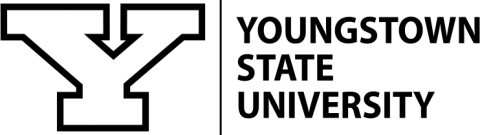 Committee Report Form | YSUCOVER SHEET TO BE ATTACHED TO ALL REPORTS SUBMITTED TO THE ACADEMIC SENATEDate 12/3/2023   Senate Meeting Date 12/6//2023    Report # (Senate Use Only) ____________Intended Action:       Informational  X        Senate Vote ___         Consultative/Advisory___Name of Committee Submitting Report: Design CommitteeCommittee Status:  ad hocNames of Committee Members:  Johnathan Farris (chair) (CCCA), Dawna Cerney (BCLASSE), Frank Daloise BCHHSE, Carmen Panaitof (CSTEM), Michael Pontikos (WCBA), Marissa M. Schmidt (student rep), John P. Hyden (AVP Facilities Maintenance), Bill Spencer (Assoc. Dir. Planning and Construction)Elected MembersAppointed Members Please write a brief summary of the report the Committee is submitting to the Senate:This semester, the committee has met twice (and will likely meet once again) with Professor Cerney’s Geography 4890 Capstone class, which is working on researching and designing a green landscape reclamation project for the Ohio 422 corridor through Youngstown.  This has been a rewarding exchange of ideas and it is hoped that their work can be used for future plans put forward by the local planning authorities. Professor Farris represented the committee at the November 2 Campus forum on the proposed Zoldan Center redesign (it has been the only one scheduled in a slot that he could attend).  It was a productive exchange, and Farris felt that he made a contribution to expressing design concerns reflective of what he heard students stating to the architects.  The Design Committee will meet next semester to discuss whether we will seek renewal as an ad hoc or permanent committee.  It was formed primarily to offer the high levels of design expertise that exist on campus to decision makers.  If this cannot be effectively implemented, then renewal might not be sought.If substantive changes in your committee recommendation are made from the floor, would the committee prefer that the matter be sent back to committee for further consideration? Introduction and RationaleType introduction and rationale here.Revised Policy/Policies (when applicable)Type revised policy hereRecommendationType recommendation here. 